	ПриложениеОПЕРАТИВНЫЙ ЕЖЕДНЕВНЫЙ ПРОГНОЗвозникновения чрезвычайных ситуаций на территорииРоссийской Федерации на 11 августа 2023 г.ДАЛЬНЕВОСТОЧНЫЙ ФО	Прогноз опасных и неблагоприятных метеорологических условийМетеорологическая обстановкаНа западе Республики Саха (Якутия), на севере Республики Бурятия, на севере Забайкальского, на юге Хабаровского краев, в Приморском, Камчатском краях, Еврейской АО сильный дождь, местами гроза. В Амурской области очень сильный дождь, линевой дождь, местами гроза.  На севере Республики Бурятия, на севере Забайкальского края местами град. На территории округа ночью и утром местами туман. На западе Республики Саха (Якутия), в Приморском крае, на юге Камчатского края, в Амурской области, на востоке Чукотского АО, на юге Курильских островов и при грозе сильный ветер с порывами 15-20м/с, местами до 23м/с.1.2.Гидрологическая обстановка: В Приморском крае за прошедшие сутки на большинстве малых рек и в верховьях рек края продолжался постепенный спад уровня воды. Подъем воды дождевого паводка сохраняется в среднем течении Уссури, в среднем и нижнем течении р. Раздольная, в нижнем течении рек Арсеньевка, Илистая, Большая Уссурка, Малиновка, Бикин. Подъем воды за сутки составил преимущественно 0,1-0,7 м. Затоплены на отдельных участках поймы рек центральных, западных и южных районов.Водность большинства рек края выше нормы в 1,6-3,8 раза, реки Раздольная – выше в 4,7-6,0 раз. И только водность рек восточного побережья близка к норме.Уровни категории опасного явления отмечаются на р. Большая Уссурка у Вагутона, на р. Маревка у с.Покровка. На реке Раздольная у г. Уссурийск и на реке Большая Уссурка у г. Дальнереченск уровни близки к опасным отметкам.В условиях развития дождевого паводка, добегания паводковой волны по течению реки, ожидается достижение уровнем воды отметок опасного гидрологического явления в нижнем течении реки Большая Уссурка в Дальнереченском районе у г. Дальнереченск (ОЯ 510 см), на р. Раздольная у г. Уссурийск (ОЯ 820 см) Уссурийского ГО, на р. Раздольная у с. Тереховка (ОЯ 750 см) Надеждинского района, на р. Комаровка 100 м ниже впадения р. Раковка (Уссурийский район), на р. Уссури у Графского (ОЯ 905 см) Дальнереченского района. Угроза подтопления участков дорог, пониженных хозяйственных объектов, сельхозугодийВ Республике Бурятия в уровенном режиме рек отмечались колебания с амплитудой ± 1-18 см. На р. Селенга – с. Наушки наблюдается выход воды на пойму слоем 7 см, у с. Новоселенгинск – 72 см, с. Кабанск – 44 см, р. Чикой – Чиккожзавод –32 см, с. Поворот – 18 см, р. Джида – ст. Джида – 6 см. На р. Селенга – с. Усть-Кяхта отмечается спад уровня воды, слой воды на пойме составляет 18 см, уровень воды категории неблагоприятного явления.В ближайшие сутки на реках северных республики в связи с прогнозируемыми осадками ливневого характера сохраняется угроза подъёма уровней рек с выходом воды на пойму, образования селевых потоков.В Забайкальском крае на р. Онон, в среднем течении р. Шилка уровни воды повысились на 1-28 см. На остальных реках края преобладает спад. Поймы рек Онон у с. Верхний Ульхун, Хилок у с. Линево Озеро, Чикой у с. Черемхово подтоплены на 8-28 см. Пойма р. Чикой у с. Гремячка освободилась от воды.В ближайшие двое суток в среднем и нижнем течении реки Шилка продолжится подъем уровней воды на 6-10 см, на реке Онон – на 12-46 см. На остальных реках будет преобладать слабый спад, местами вода на пойме сохранится.В Амурской области на реках преобладает спад уровней воды.В ЕАО на реках отмечаются колебания уровней воды. На р. Амур ниже впадения р. Сунгари отмечается подъем уровня воды на 10-30 см/сутки за счет смещения высокого паводка с р. Сунгари. Все реки в основных берегах.В Хабаровском крае на Амуре преобладает небольшой подъем уровня воды. При продвижении паводочных волн с рек бассейна р. Сунгари (КНР) и р. Уссури на Амуре у г. Хабаровск наблюдается подъем уровня воды на 10 см/сутки, в течение двух суток ожидается подъем уровня воды на 35-40 см. Интенсивные подъемы уровней воды на 16--30 см/сутки отмечаются на р. Уссури в пределах края. Затоплена пойма р. Подхоренок у с. Дормидонтовка на 1,1 м.В связи со сложившейся гидрометеорологической обстановкой и наложением дополнительных осадков максимальные уровни р. Амур в августе на участке с. Ленинское (ЕАО) – с. Тахта (Хабаровский край) ожидаются с подтоплением поймы на глубину 0,5-2,0 м, достижением отметок категории неблагоприятного явления.В Сахалинской области в течение прошедших суток на большинстве рек о. Сахалин наблюдались незначительные колебания уровней воды. На реках крайнего юга отмечались подъёмы уровней воды на 20-90 см без выхода воды на пойму. В предстоящие сутки на реках южных районов острова ожидаются подъёмы уровней воды на 0,5-1,5 м, на отдельных реках выходы воды на пойму. На реках центральных и северных районов существенных изменений в ходе уровней воды не ожидается.В Камчатском крае на реках Пенжинского и Олюторского районов наблюдается подъем уровней воды интенсивностью 4-35 см/сут, без разливов. На реках южной половины края продолжается понижение уровней воды. В последующие сутки на реках края сохранится стабильная гидрологическая обстановка. Опасных гидрологических явлений не ожидается.В Республике Саха (Якутия) на р. Лена в пределах Ленского и Олекминского райнов продолжается понижение уровня воды с интенсивностью от 10 до 20 см за сутки. На участке Покровск – Табага сегодня отмечаются максимумы дождевого паводка, в ближайшие сутки, на участке Якутск – Кангалассы ожидается формирование максимальных уровней и дополнительный рост составит 3-7 см.На р. Алдан в пределах Алданского и Усть-Майского районов наблюдается понижение уровня воды с интенсивностью от 5 до 30 см за сутки. У гидропоста Охотский Перевоз Томпонского района сформировался максимум дождевого паводка, где общий рост составил 1,2 м. На остальных реках преобладает суточный спад уровня с различной интенсивностью.В Магаданской области на реках наблюдается спад уровня воды. На р. Колыма на участке с. Коркодон уровни воды лимитируют судоходство.В Чукотском АО на отдельных реках проходят дождевые паводки с подъемом уровня воды до 15 см/сутки без достижения неблагоприятных отметок.Японское море, Татарский пролив 2.3.5м (5 баллов).Охотское море высота волн 0.5-1м (3 балла).Берингово море высота волн 2-3.5м (5 баллов).2. Прогноз ЧСПриродные и природно-техногенные ЧСПрогнозируется вероятность возникновения ЧС (происшествий), связанных с повреждением (обрывом) ЛЭП и линий связи, обрушением слабо укрепленных конструкций, падением деревьев на западе Республики Саха (Якутия), на севере Республики Бурятия, на севере Забайкальского, на юге Хабаровского краев, в Приморском, Камчатском краях, Амурской области, Еврейской АО, на востоке Чукотского АО, на юге Курильских островов (Источник ЧС – сильный порывистый ветер).Существует вероятность поражения объектов электроэнергетики (трансформаторных подстанций, электрических систем и др.), хранилищ ГСМ, а также других объектов, не оборудованных молниезащитой (громоотводом), разрядами атмосферного электричества (молниями) на западе Республики Саха (Якутия), на севере Республики Бурятия, на севере Забайкальского, на юге Хабаровского краев, в Приморском, Камчатском краях, Амурской области, Еврейской АО (Источник ЧС – грозы).Сохраняется вероятность возникновения ЧС (происшествий), связанных с повреждением крыш и остекления зданий, сооружений, автотранспортных средств, повреждением сельскохозяйственных культур на севере Республики Бурятия, на севере Забайкальского края (Источник ЧС – град).Существует вероятность возникновения ЧС (происшествий), связанных с затруднением в движении транспорта, перекрытием трассы для движения и увеличением количества ДТП на автодорогах федерального, регионального, местного значения, в работе аэропортов и вертолетных площадок на территории округа (Источник ЧС – туман).Прогнозируется вероятность возникновения ЧС (происшествий) в акватории Японского, Берингова морей, Татарского пролива, связанных с авариями и повреждениями на судах при нарушении правил судоходства в условиях осложненной синоптической обстановки. Возможны повреждения судов у причалов, береговых сооружений. Возможны нарушения в работе переправы «Ванино-Холмск» (Источник ЧС – волнение моря до 5 баллов).Существует риск возникновения ЧС (происшествий), связанных с подтоплением пониженных участков местности, низководных мостов, подмывом автомобильных и ж/д дорог в Республике Бурятия, Хабаровском, Приморском, Забайкальском краях, Сахалинской, Амурской областях (Источник ЧС – осадки на фоне высокой водности, высокие уровни воды, неисправность и замусоривание коллекторно-дренажных систем, кратковременные подъемы на реках).Существует вероятность возникновения происшествий на водных объектах, связанных с несоблюдением правил безопасности людей на воде, с эксплуатацией маломерных судов  на большей части субъектов округа.На территории горных районов республик Бурятия, Саха(Якутия), Забайкальского, Хабаровского, Камчатского, Приморского краёв, Амурской, Сахалинской областей, Еврейской АО существует вероятность возникновения ЧС (происшествий), вызванных перекрытием автомобильных и железных дорог, нарушением работы транспорта, повреждением опор ЛЭП, повреждением зданий и сооружений, нарушением работы систем жизнеобеспечения (Источник ЧС – высокий уровень предшествующего увлажнения, оползни, сели, обвалы, антропогенная деятельность).Сохраняется вероятность возникновения очагов ландшафтных пожаров, а также ухудшения лесопожарной обстановки на природных территориях отдельных районов республик Бурятия, Саха (Якутия), Камчатского, Хабаровского, Забайкальского краев, Магаданской, Сахалинской, Амурской областей, Чукотского АО, Еврейской АО.Риск ухудшения экологической обстановки и задымления населенных пунктов существует на территории Республики Саха (Якутия), Хабаровского края, Амурской области.2.2. Техногенные ЧССуществует вероятность возникновения ЧС (происшествий) локального уровня, связанных с авариями в работе систем коммунального жизнеобеспечения, а также риск возникновения техногенных пожаров (в т. ч. взрывов бытового газа) на территории округа (Источник ЧС – износ оборудования, нарушение и несоблюдение производственно-технологических норм и правил эксплуатации газового оборудования).СИБИРСКИЙ ФОПрогноз опасных и неблагоприятных метеорологических условийМетеорологическая обстановкаВ Республике Тыва, на юге и в центре Красноярского края, в Омской области ливневой дождь, гроза. В Республике Алтай, Алтайском крае сильный дождь, ливневой дождь, местами гроза, град.  В Республике Хакасия, Новосибирской, Томской, Кемеровской областях, на севере Эвенкийского МР сильный дождь, ливневой дождь, на юге Таймыра дождь, мокрый снег, местами гроза, град. На территории округа ночью и утром местами туман. В Омской, Новосибирской областях, Туруханском МР ветер с порывами 12-17м/с, на Таймыре 20-25м/с, при грозе 15-20м/с. 1.2.Гидрологическая обстановка: Повышение уровня воды (на 34-75 см) отмечается на Енисее (Красноярский край), р. Элегест (Тыва), р. Китой (Иркутская область). В Иркутской области отмечается подтопление 10 дачных домов, 26 приусадебных участков на территории СНТ «Елизовское» г.Иркутск. На р. Китой в районе г. Ангарск ожидается повышение уровня воды на 30-50 см, на реках Иркут, Белая, Ока, Лена, Киренга – повышение уровня воды на 5-25 см, на реках Ия, Уда, Бирюса, Витим – понижение уровня воды на 5-20 см.В Омской области уровень воды ниже неблагоприятно низкой отметки на р. Иртыш у н.п. Черлак.В Алтайском крае на реках Обь и Бия сохраняется уровень воды ниже проектной отметки навигационного уровня. В Красноярском крае уровень воды ниже неблагоприятно низкой отметки сохраняется на реках Нижняя Тунгуска, Подкаменная Тунгуска, Енисей.В Новосибирской области в связи с уменьшением сбросов с Новосибирской ГЭС уровень воды ниже проектного уровня судоходства.В соответствии со складывающейся обстановкой и в сочетании с метеорологическими явлениями на реках в республиках Алтай, Хакасия, Алтайском крае, Новосибирской, Томской, Кемеровской областях, на севере Эвенкийского МР, на юге Таймыра ожидается колебания уровней воды без достижения неблагоприятных отметок.В Республике Алтай, в Алтайском крае ожидается колебание уровне рек местами с достижением неблагоприятных уровней.Прогноз ЧСПриродные и природно-техногенные ЧСПрогнозируется вероятность возникновения ЧС (происшествий), связанных с повреждением (обрывом) ЛЭП и линий связи, обрушением слабо укрепленных конструкций, падением деревьев  на территории республик Алтай, Тыва, Хакасия, юга и центра Красноярского края, Алтайского края, Новосибирской, Томской, Омской, Кемеровской областей, Туруханского МР, севера Эвенкийского МР, Таймыра (Источник ЧС – сильный порывистый ветер).Существует вероятность поражения объектов электроэнергетики (трансформаторных подстанций, электрических систем и др.), хранилищ ГСМ, а также других объектов, не оборудованных молниезащитой (громоотводом), разрядами атмосферного электричества (молниями) на территории республик Алтай, Тыва, Хакасия, юга и центра Красноярского края, Алтайского края, Новосибирской, Томской, Омской, Кемеровской областей, севера Эвенкийского МР (Источник ЧС – грозы). Сохраняется вероятность возникновения ЧС (происшествий), связанных с повреждением крыш и остекления зданий, сооружений, автотранспортных средств, повреждением сельскохозяйственных культур на территории республик Алтай, Хакасия, Алтайского края, Новосибирской, Томской, Кемеровской областей, севера Эвенкийского МР (Источник ЧС – град).Существует вероятность возникновения ЧС (происшествий), связанных с затруднением в движении транспорта, перекрытием трассы для движения и увеличением количества ДТП на автодорогах федерального, регионального, местного значения, в работе аэропортов и вертолетных площадок на территории округа (Источник ЧС – туман).Существует риск возникновения ЧС (происшествий), связанных с подтоплением пониженных участков местности, низководных мостов, подмывом автомобильных и ж/д дорог в Республике Алтай, Алтайском крае (Источник ЧС – осадки на фоне высокой водности, высокие уровни воды, неисправность и замусоривание коллекторно-дренажных систем, кратковременные подъемы на реках). Сохраняется вероятность возникновения происшествий на водных объектах, связанных с несоблюдением правил безопасности людей на воде, с эксплуатацией маломерных судов на всей территории округа.Сохраняется риск возникновения происшествий, связанных с затруднениями судоходства в результате низких уровней воды на отдельных участках рек на территории Красноярского, Алтайского краев, Новосибирской области.На территории горных районов республик Алтай, Тыва, Хакасия, Красноярского края, Иркутской, Кемеровской областей существует вероятность возникновения ЧС (происшествий), вызванных перекрытием автомобильных и железных дорог, нарушением работы транспорта, повреждением опор ЛЭП, повреждением зданий и сооружений, нарушением работы систем жизнеобеспечения (Источник ЧС – высокий уровень предшествующего увлажнения, оползни, сели, обвалы, антропогенная деятельность).Сохраняется вероятность возникновения очагов ландшафтных пожаров, а также ухудшения лесопожарной обстановки на природных территориях отдельных районов республик Алтай, Хакасия, Алтайского, Красноярского краев, Иркутской, Омской, Новосибирской, Кемеровской, Томской областей.2.2. Техногенные ЧС Существует вероятность возникновения чрезвычайных ситуаций (происшествий) локального уровня, связанных с авариями в работе систем коммунального жизнеобеспечения, а также риск возникновения техногенных пожаров (в т. ч. взрывов бытового газа) на территории округа (Источник ЧС – износ оборудования, нарушение и несоблюдение производственно-технологических норм и правил эксплуатации газового оборудования).УРАЛЬСКИЙ ФО1. Прогноз опасных и неблагоприятных метеорологических условийМетеорологическая обстановкаНа востоке Ямало-Ненецкого, Ханты-Мансийского АО сильный дождь, местами гроза. На юге округа ночью и утром местами туман. В Ямало-Ненецком АО очень сильный ветер с порывами 20-25м/с, в Ханты-Мансийском АО 15-20м/с, в Свердловской, Челябинской, Курганской, Тюменской областях 12-17м/с. 1.2.Гидрологическая обстановкаВ Ханты-Мансийского АО на реке Казым уровень воды ниже опасно низкой отметки.В Ямало-Ненецком АО уровень воды превышает отметку поймы на реках Ныда, Таз. В соответствии со складывающейся обстановкой и в сочетании с метеорологическими явлениями на реках на востоке Ямало-Ненецкого, Ханты-Мансийского АО сохраняется риск колебания уровней воды без достижения неблагоприятных отметок.2. Прогноз ЧС2.1. Природные и природно-техногенные ЧС  Прогнозируется вероятность возникновения ЧС (происшествий), связанных с повреждением (обрывом) ЛЭП и линий связи, обрушением слабо укрепленных конструкций, падением деревьев на территории Ямало-Ненецкого, Ханты-Мансийского АО, Свердловской, Челябинской, Курганской, Тюменской областей (Источник ЧС – сильный и очень сильный порывистый ветер).Существует вероятность поражения объектов электроэнергетики (трансформаторных подстанций, электрических систем и др.), хранилищ ГСМ, а также других объектов, не оборудованных молниезащитой (громоотводом), разрядами атмосферного электричества (молниями) на востоке Ямало-Ненецкого, Ханты-Мансийского АО (Источник ЧС – гроза).Существует вероятность возникновения ЧС (происшествий), связанных с затруднением в движении транспорта, перекрытием трассы для движения и увеличением количества ДТП на автодорогах федерального, регионального, местного значения, в работе аэропортов и вертолетных площадок на юге округа (Источник ЧС – туман).Сохраняется вероятность возникновения происшествий на водных объектах, связанных с несоблюдением правил безопасности людей на воде, с эксплуатацией маломерных судов на всей территории округа.Сохраняется риск возникновения происшествий, связанных с затруднениями судоходства в результате низких уровней воды на отдельных участках рек на территории Ханты-Мансийского АО.На территории Челябинской области существует вероятность ЧС (происшествий), связанных с перекрытием автомобильных и железных дорог, нарушением работы транспорта, повреждением опор ЛЭП, повреждением зданий и сооружений, нарушением работы систем жизнеобеспечения (Источник ЧС – высокий уровень предшествующего увлажнения, оползни, сели, обвалы, антропогенная деятельность).Сохраняется вероятность возникновения очагов ландшафтных пожаров, а также ухудшения лесопожарной обстановки на природных территориях отдельных районов Тюменской, Курганской областей, Ханты-Мансийского, Ямало-Ненецкого АО.Риск ухудшения экологической обстановки и задымления населенных пунктов существует на территории Ямало-Ненецкого АО.2.2. Техногенные ЧССуществует вероятность возникновения чрезвычайных ситуаций (происшествий), локального уровня, связанных с авариями в работе систем коммунального жизнеобеспечения, а также риск возникновения техногенных пожаров (в т. ч. взрывов бытового газа) на территории округа (Источник ЧС – износ оборудования, нарушение и несоблюдение производственно-технологических норм и правил эксплуатации газового оборудования).ПРИВОЛЖСКИЙ ФО1. Прогноз опасных и неблагоприятных метеорологических условийМетеорологическая обстановкаНа территории округа ночью и утром местами туман. Температура воздуха в Саратовской, Самарской, Ульяновской, Оренбургской областях +31…+36оС.1.2.Гидрологическая обстановкаУровень воды ниже опасно низкой отметки сохраняется на реке Вятка (Кировская область), реках Белая, Уфа (Республика Башкортостан).2. Прогноз ЧС2.1. Природные и природно-техногенные ЧССуществует вероятность возникновения ЧС (происшествий), связанных с затруднением в движении транспорта, перекрытием трассы для движения и увеличением количества ДТП на автодорогах федерального, регионального, местного значения, в работе аэропортов и вертолетных площадок на территории округа (Источник ЧС – туман).Сохраняется вероятность возникновения происшествий на водных объектах, связанных с несоблюдением правил безопасности людей на воде, с эксплуатацией маломерных судов на всей территории округа.Сохраняется риск возникновения происшествий, связанных с затруднениями судоходства в результате низких уровней воды на отдельных участках рек на территории Республики Башкортостан, Кировской области.Повышается вероятность возникновения ЧС (происшествий) на территории Саратовской, Самарской, Ульяновской, Оренбургской областей, связанных с отключением электроэнергии в результате перегрева трансформаторных подстанций, засухой, повышением классов пожарной опасности в лесах и на торфяниках, обмелением рек, осушением водоёмов, гибелью растений, сельскохозяйственных угодий (Источник ЧС – высокая температура воздуха).Сохраняется вероятность возникновения очагов ландшафтных пожаров, а также ухудшения лесопожарной обстановки на природных территориях отдельных районах республик Башкортостан, Татарстан, Марий Эл, Мордовия, Чувашской, Удмуртской Республики, Пермского края, Кировской, Пензенской, Нижегородской, Оренбургской, Саратовской, Самарской, Ульяновской областей.2.2 Техногенные ЧС Существует вероятность возникновения чрезвычайных ситуаций (происшествий), локального уровня, связанных с авариями в работе систем коммунального жизнеобеспечения, а также риск возникновения техногенных пожаров (в т. ч. взрывов бытового газа) на территории округа (Источник ЧС – износ оборудования, нарушение и несоблюдение производственно-технологических норм и правил эксплуатации газового оборудования).ЮЖНЫЙ ФОПрогноз опасных и неблагоприятных метеорологических условийМетеорологическая обстановкаВ Республике Крым, г. Севастополь очень сильный ливневой дождь, местами гроза, град. В Республике Адыгея, Краснодарском крае, Ростовской области сильный ливневой дождь, местами гроза, град. В Республике Калмыкия, Астраханской, Волгоградской, Ростовской областях и при грозе сильный ветер с порывами 15-20м/с, местами до 25м/с. В Республике Калмыкия пыльная буря. Существует вероятность образования смерчей на побережье Краснодарского края, с выходом на сушу.Температура воздуха в Республике Калмыкия, Астраханской области, +35…+40оС, в Волгоградской области +33…+38оС. в Республике Адыгея, Ростовской области +32…+37оС.1.2. Гидрологическая обстановкаВ соответствии со складывающейся обстановкой и в сочетании с метеорологическими явлениями на реках в Республике Адыгея, Краснодарском крае, Ростовской области ожидаются колебания уровней воды без достижения неблагоприятных отметок.В соответствии со складывающейся обстановкой и в сочетании с метеорологическими явлениями на реках в Республике Крым, г. Севастополь ожидаются колебания уровней воды местами с достижением неблагоприятных отметок.Черное море и Керченский пролив высота волн 0.5-1м (3 балла).Азовское море высота волн 0.5-1м (3 балла).2. Прогноз ЧС2.1. Природные и природно-техногенные ЧСПрогнозируется вероятность возникновения ЧС и происшествий, связанных с повреждением (обрывом) ЛЭП и линий связи, обрушением слабо укрепленных конструкций, падением деревьев на территории республик Калмыкия, Адыгея, Крым, г. Севастополь, Краснодарского края, Ростовской, Астраханской, Волгоградской областей (Источник ЧС – сильный порывистый ветер).Существует вероятность поражения объектов электроэнергетики (трансформаторных подстанций, электрических систем и др.), хранилищ ГСМ, а также других объектов, не оборудованных молниезащитой (громоотводом), разрядами атмосферного электричества на территории республик Адыгея, Крым, г. Севастополь, Краснодарского края, Ростовской области (Источник ЧС – гроза).Существует вероятность возникновения ЧС и происшествий, связанных с повреждением крыш и остекления зданий, сооружений, автотранспортных средств, повреждением сельскохозяйственных культур на территории республик Адыгея, Крым, г. Севастополь, Краснодарского края, Ростовской области (Источник ЧС – град).Существует вероятность возникновения ЧС (происшествий), связанных с затруднением в движении транспорта, перекрытием трассы для движения и увеличением количества ДТП на автодорогах федерального, регионального, местного значения, в работе аэропортов и вертолетных площадок на территории Республики Калмыкия (Источник ЧС – пыльная буря).Прогнозируется вероятность возникновения ЧС (происшествий) и происшествий, связанных с повреждением береговой инфраструктуры, причальных сооружений, морских и маломореходных судов в Краснодарском крае (Источник ЧС – формирование смерчей).Существует риск возникновения ЧС (происшествий), связанных с подтоплением пониженных участков местности, низководных мостов, подмывом автомобильных и ж/д дорог в Республике Крым, г. Севастополь (Источник ЧС – осадки на фоне высокой водности, высокие уровни воды, неисправность и замусоривание коллекторно-дренажных систем, кратковременные подъемы на реках).Существует высокая вероятность возникновения происшествий на водных объектах, связанных с несоблюдением правил безопасности людей на воде, с эксплуатацией маломерных судов на всей территории округа.На территории горных районов Республики Крым, г. Севатополь, Краснодарского края существует вероятность возникновения ЧС (происшествий), связанных с перекрытием автомобильных и железных дорог, нарушением работы транспорта, повреждением опор ЛЭП, повреждением зданий и сооружений, нарушением работы систем жизнеобеспечения (Источник ЧС – оползни, обвалы, сели, провалы грунта, антропогенная деятельность).Повышается вероятность возникновения ЧС (происшествий) на территории республик Адыгея, Калмыкия, Астраханской, Волгоградской, Ростовской областей, связанных с отключением электроэнергии в результате перегрева трансформаторных подстанций, засухой, повышением классов пожарной опасности в лесах и на торфяниках, обмелением рек, осушением водоёмов, гибелью растений, сельскохозяйственных угодий (Источник ЧС – высокая температура воздуха).Сохраняется вероятность возникновения очагов ландшафтных пожаров, а также ухудшения лесопожарной обстановки на природных территориях отдельных районов республики Крым, Адыгея, Калмыкия, Краснодарского края, Астраханкой, Волгоградской, Ростовской областей.2.2. Техногенные ЧС Существует вероятность возникновения чрезвычайных ситуаций (происшествий) локального уровня, связанных с авариями в работе систем коммунального жизнеобеспечения, а также риск возникновения техногенных пожаров (в т. ч. взрывов бытового газа) на территории округа (Источник ЧС – износ оборудования, нарушение и несоблюдение производственно-технологических норм и правил эксплуатации газового оборудования). ДОНЕЦКАЯ НАРОДНАЯ РЕСПУБЛИКА1. Прогноз опасных и неблагоприятных метеорологических условийНа территории Республики сильный дождь, ливневой дождь, местами гроза, град. Ветер с порывами 15-20 м/с, местами до 23м/с.2. Прогноз ЧС2.1. Природные и природно-техногенные ЧС Прогнозируется вероятность возникновения ЧС (происшествий), связанных с повреждением (обрывом) ЛЭП и линий связи, обрушением слабо укрепленных конструкций, падением деревьев  на территории Республики (Источник ЧС – сильный порывистый ветер).Существует вероятность поражения объектов электроэнергетики (трансформаторных подстанций, электрических систем и др.), хранилищ ГСМ, а также других объектов, не оборудованных молниезащитой (громоотводом), разрядами атмосферного электричества (молниями) на территории Республики (Источник ЧС – грозы). Сохраняется вероятность возникновения ЧС (происшествий), связанных с повреждением крыш и остекления зданий, сооружений, автотранспортных средств, повреждением сельскохозяйственных культур на территории Республики (Источник ЧС – град).Сохраняется вероятность выявления термических аномалий, а также ухудшения лесопожарной обстановки на природных территориях отдельных районов Республики.2.2. Техногенные ЧССуществует вероятность возникновения чрезвычайных ситуаций (происшествий) локального уровня, связанных с авариями в работе систем коммунального жизнеобеспечения, а также риск возникновения техногенных пожаров (в т. ч. взрывов бытового газа) на территории Республики (Источник ЧС – износ оборудования, нарушение и несоблюдение производственно-технологических норм и правил эксплуатации газового оборудования).ЛУГАНСКАЯ НАРОДНАЯ РЕСПУБЛИКА1. Прогноз опасных и неблагоприятных метеорологических условийНа территории Республики сильный дождь, ливневой дождь, местами гроза, град. Ветер с порывами 15-20 м/с, местами до 23м/с. Температура воздуха +31…+36оС.2. Прогноз ЧС2.1. Природные и природно-техногенные ЧС Прогнозируется вероятность возникновения ЧС (происшествий), связанных с повреждением (обрывом) ЛЭП и линий связи, обрушением слабо укрепленных конструкций, падением деревьев  на территории Республики (Источник ЧС – сильный порывистый ветер).Существует вероятность поражения объектов электроэнергетики (трансформаторных подстанций, электрических систем и др.), хранилищ ГСМ, а также других объектов, не оборудованных молниезащитой (громоотводом), разрядами атмосферного электричества (молниями) на территории Республики (Источник ЧС – грозы). Сохраняется вероятность возникновения ЧС (происшествий), связанных с повреждением крыш и остекления зданий, сооружений, автотранспортных средств, повреждением сельскохозяйственных культур на территории Республики (Источник ЧС – град).Повышается вероятность возникновения ЧС (происшествий)  на территории Республики, связанных с отключением электроэнергии в результате перегрева трансформаторных подстанций, засухой, повышением классов пожарной опасности в лесах и на торфяниках, обмелением рек, осушением водоёмов, гибелью растений, сельскохозяйственных угодий (Источник ЧС – высокая температура воздуха).Сохраняется вероятность выявления термических аномалий, а также ухудшения лесопожарной обстановки на природных территориях отдельных районов Республики.2.2. Техногенные ЧССуществует вероятность возникновения чрезвычайных ситуаций (происшествий) локального уровня, связанных с авариями в работе систем коммунального жизнеобеспечения, а также риск возникновения техногенных пожаров (в т. ч. взрывов бытового газа) на территории Республики (Источник ЧС – износ оборудования, нарушение и несоблюдение производственно-технологических норм и правил эксплуатации газового оборудования).ЗАПОРОЖСКАЯ ОБЛАСТЬ1. Прогноз опасных и неблагоприятных метеорологических условийНа территории области сильный ливневой дождь, местами гроза, град. Ветер с порывами 15-20 м/с, местами до 23м/с.2. Прогноз ЧС2.1. Природные и природно-техногенные ЧС Прогнозируется вероятность возникновения ЧС (происшествий), связанных с повреждением (обрывом) ЛЭП и линий связи, обрушением слабо укрепленных конструкций, падением деревьев  на территории области (Источник ЧС – сильный порывистый ветер).Существует вероятность поражения объектов электроэнергетики (трансформаторных подстанций, электрических систем и др.), хранилищ ГСМ, а также других объектов, не оборудованных молниезащитой (громоотводом), разрядами атмосферного электричества (молниями) на территории области (Источник ЧС – грозы). Сохраняется вероятность возникновения ЧС (происшествий), связанных с повреждением крыш и остекления зданий, сооружений, автотранспортных средств, повреждением сельскохозяйственных культур на территории области (Источник ЧС – град).Существует риск возникновения ЧС (происшествий), связанных с подтоплением пониженных участков местности, низководных мостов, подмывом автомобильных и ж/д дорог на территории области (Источник ЧС – осадки на фоне высокой водности, высокие уровни воды, неисправность и замусоривание коллекторно-дренажных систем, кратковременные подъемы на реках).Повышается вероятность возникновения ЧС (происшествий)  на территории области, связанных с отключением электроэнергии в результате перегрева трансформаторных подстанций, засухой, повышением классов пожарной опасности в лесах и на торфяниках, обмелением рек, осушением водоёмов, гибелью растений, сельскохозяйственных угодий (Источник ЧС – высокая температура воздуха).Сохраняется вероятность выявления термических аномалий, а также ухудшения лесопожарной обстановки на природных территориях отдельных районов области.2.2. Техногенные ЧССуществует вероятность возникновения чрезвычайных ситуаций (происшествий) локального уровня, связанных с авариями в работе систем коммунального жизнеобеспечения, а также риск возникновения техногенных пожаров (в т. ч. взрывов бытового газа) на территории области (Источник ЧС – износ оборудования, нарушение и несоблюдение производственно-технологических норм и правил эксплуатации газового оборудования).ХЕРСОНСКАЯ ОБЛАСТЬ1. Прогноз опасных и неблагоприятных метеорологических условийНа территории области сильный ливневой дождь, местами гроза, град. Ветер с порывами 15-20 м/с, местами до 23м/с.2. Прогноз ЧС2.1. Природные и природно-техногенные ЧС Прогнозируется вероятность возникновения ЧС (происшествий), связанных с повреждением (обрывом) ЛЭП и линий связи, обрушением слабо укрепленных конструкций, падением деревьев  на территории области (Источник ЧС – сильный порывистый ветер).Существует вероятность поражения объектов электроэнергетики (трансформаторных подстанций, электрических систем и др.), хранилищ ГСМ, а также других объектов, не оборудованных молниезащитой (громоотводом), разрядами атмосферного электричества (молниями) на территории области (Источник ЧС – грозы). Сохраняется вероятность возникновения ЧС (происшествий), связанных с повреждением крыш и остекления зданий, сооружений, автотранспортных средств, повреждением сельскохозяйственных культур на территории области (Источник ЧС – град).Существует риск возникновения ЧС (происшествий), связанных с подтоплением пониженных участков местности, низководных мостов, подмывом автомобильных и ж/д дорог на территории области (Источник ЧС – осадки на фоне высокой водности, высокие уровни воды, неисправность и замусоривание коллекторно-дренажных систем, кратковременные подъемы на реках).Повышается вероятность возникновения ЧС (происшествий)  на территории области, связанных с отключением электроэнергии в результате перегрева трансформаторных подстанций, засухой, повышением классов пожарной опасности в лесах и на торфяниках, обмелением рек, осушением водоёмов, гибелью растений, сельскохозяйственных угодий (Источник ЧС – высокая температура воздуха).Сохраняется вероятность выявления термических аномалий, а также ухудшения лесопожарной обстановки на природных территориях отдельных районов области.2.2. Техногенные ЧСПрогнозируется вероятность возникновения чрезвычайных ситуаций 
локального уровня, связанных с авариями в работе систем коммунального жизнеобеспечения, а также риск возникновения техногенных пожаров (в т. ч. взрывов бытового газа) на территории области (Источник ЧС – износ оборудования, нарушение и несоблюдение производственно-технологических норм и правил эксплуатации газового оборудования).СЕВЕРО-КАВКАЗСКИЙ ФО	1. Прогноз опасных и неблагоприятных метеорологических условий1.1 Метеорологическая обстановкаНа всей территории округа местами ливневой дождь, гроза, град. В Карачаево-Черкесской Республике сильный дождь, ливневой дождь, местами гроза, град. При грозе сильный ветер с порывами 15-20м/с, местами до 23м/с.Температура воздуха в Чеченской Республике, Ставропольском крае +37…+42оС, в Кабардино-Балкарской Республике, республиках Северная Осетия, Ингушетия, Дагестан +34…+39оС.1.2.Гидрологическая обстановкаВ Республике Дагестан на реке Самур у с. Усух сохраняется уровень ниже опасно низкой отметки. Рост уровня воды (на 29 см) наблюдается на р. Кубань (Карачаево-Черкесская Республика). 11-12 августа на реках Карачаево-Черкесской Республики ожидается рост уровня воды до неблагоприятной отметки. На остальной территории СКФО неблагоприятных и опасных гидрологических явлений не ожидается.Каспийское море: высота волн 0.5-1м (3 балла).2. Прогноз ЧС2.1. Природные и природно-техногенные ЧСПрогнозируется вероятность возникновения ЧС и происшествий, связанных с повреждением (обрывом) ЛЭП и линий связи, обрушением слабо укрепленных конструкций, падением деревьев на всей территории округа (Источник ЧС – сильный порывистый ветер).Существует вероятность поражения объектов электроэнергетики (трансформаторных подстанций, электрических систем и др.), хранилищ ГСМ, а также других объектов, не оборудованных молниезащитой (громоотводом), разрядами атмосферного электричества на всей территории округа (Источник ЧС – гроза).Существует вероятность возникновения ЧС и происшествий, связанных с повреждением крыш и остекления зданий, сооружений, автотранспортных средств, повреждением сельскохозяйственных культур на всей территории округа (Источник ЧС – град).Существует риск возникновения ЧС (происшествий), связанных с подтоплением пониженных участков местности, низководных мостов, подмывом автомобильных и ж/д дорог в Карачаево-Черкесской Республике (Источник ЧС – осадки на фоне высокой водности, высокие уровни воды, неисправность и замусоривание коллекторно-дренажных систем, кратковременные подъемы на реках).На территории горных районов Кабардино-Балкарской, Карачаево-Черкесской республик,  Республики Северная Осетия-Алания существует вероятность возникновения ЧС (происшествий), связанных с перекрытием автомобильных и железных дорог, нарушением работы транспорта, повреждением опор ЛЭП, повреждением зданий и сооружений, нарушением работы систем жизнеобеспечения (Источник ЧС – высокий уровень предшествующего увлажнения, оползни, сели, обвалы, антропогенная деятельность).Повышается вероятность возникновения ЧС (происшествий) на территории Чеченской Республики, Кабардино-Балкарской Республики, республик Северная Осетия, Ингушетия, Дагестан, Ставропольского края, связанных с отключением электроэнергии в результате перегрева трансформаторных подстанций, засухой, повышением классов пожарной опасности в лесах и на торфяниках, обмелением рек, осушением водоёмов, гибелью растений, сельскохозяйственных угодий (Источник ЧС – высокая температура воздуха).Сохраняется вероятность возникновения очагов ландшафтных пожаров, а также ухудшения лесопожарной обстановки на природных территориях отдельных районов республик Ингушетия, Северная Осетия-Алания, Дагестан, Карачаево-Черкесской, Кабардино-Балкарской, Чеченской республик, Ставропольского края.2.2. Техногенные ЧС 	Существует вероятность возникновения чрезвычайных ситуаций (происшествий) локального уровня, связанных с авариями в работе систем коммунального жизнеобеспечения, а также риск возникновения техногенных пожаров (в т. ч. взрывов бытового газа) на территории округа (Источник ЧС – износ оборудования, нарушение и несоблюдение производственно-технологических норм и правил эксплуатации газового оборудования).СЕВЕРО-ЗАПАДНЫЙ ФО1. Прогноз опасных и неблагоприятных метеорологических условийМетеорологическая обстановкаВ ночь с 11.08 на 12.08 в Республике Карелия, Ленинградской, Псковской, Новгородской областях сильный дождь, ливневой дождь, местами гроза. На территории округа ночью и утром местами туман. Ветер при грозе с порывами 15-20м/с.1.2.Гидрологическая обстановка	В г. Санкт-Петербурге, Калининградской областях уровни воды соответствуют среднемноголетним значениям, отметок НЯ не достигают, повышение уровней до отметок НЯ не прогнозируется.На большинстве рек Мурманской области сохраняется низкая водность. Прошедшие дожди привели к повышению уровней воды на 1-14 см, на р. Кола – на 41 см, на реках Акким и Чаваньга - понизились на 1-5 см. Уровни воды на большинстве рек выше среднемноголетних уровней летне-осенней межени на 5-36 см, на реках Акким, Чудзъйок, Монча – ниже на 5-13 см, и ниже прошлого года на 2-65 см.В Новгородской области гидрологическая обстановка в норме. Ухудшение гидрологической обстановки не прогнозируется.В Псковской области уровни воды в реках и на Псковском и Чудском озерах около нормы для летнего периода. Ухудшение гидрологической обстановки не прогнозируется.В Республике Коми на реке Уса у с. Петрунь сохранялись уровни воды ниже опасно низкой отметки.В Ненецком АО гидрологическая обстановка в норме. Ухудшение гидрологической обстановки не прогнозируется.Повышение уровня воды (на 29 см) отмечается на р. Луга (Ленинградская область), р. Илыч (Коми). В соответствии со складывающейся обстановкой и в сочетании с метеорологическими явлениями на реках в Республике Карелия, Ленинградской, Псковской, Новгородской областях ожидаются колебания уровней воды без достижения неблагоприятных отметок. Баренцево море высота волн 1-2м (4 балла).Белое море высота волн 0.5-1м (3 балла).Балтийское море высота волн 1-2м (4 балла).2. Прогноз ЧС2.1. Природные и природно-техногенные ЧСПрогнозируется вероятность возникновения ЧС (происшествий), связанных с повреждением (обрывом) ЛЭП и линий связи, обрушением слабо укрепленных конструкций, падением деревьев на территории Республики Карелия, Ленинградской, Псковской, Новгородской областей (Источник ЧС – сильный порывистый ветер).Существует вероятность поражения объектов электроэнергетики (трансформаторных подстанций, электрических систем и др.), хранилищ ГСМ, а также других объектов, не оборудованных молниезащитой (громоотводом), разрядами атмосферного электричества на территории Республики Карелия, Ленинградской, Псковской, Новгородской областей (Источник ЧС – гроза).Существует вероятность возникновения ЧС (происшествий), связанных с затруднением в движении транспорта, перекрытием трассы для движения и увеличением количества ДТП на автодорогах федерального, регионального, местного значения, в работе аэропортов и вертолетных площадок на территории округа (Источник ЧС – туман).Существует вероятность возникновения происшествий на водных объектах, связанных с несоблюдением правил безопасности людей на воде, с эксплуатацией маломерных судов на территории субъектов округа. Сохраняется риск возникновения происшествий, связанных с затруднениями судоходства в результате низких уровней воды на отдельных участках рек на территории Республики Коми.На территории Мурманской области существует вероятность возникновения ЧС (происшествий), связанных с перекрытием автомобильных и железных дорог, нарушением работы транспорта, повреждением опор ЛЭП, повреждением зданий и сооружений, нарушением работы систем жизнеобеспечения (Источник ЧС – высокий уровень предшествующего увлажнения, оползни, сели, обвалы, антропогенная деятельность).Сохраняется вероятность возникновения очагов ландшафтных пожаров, а также ухудшения лесопожарной обстановки на природных территориях отдельных районов республик Карелия, Коми, Вологодской, Ленинградской, Новгородской, Псковской, Мурманской, Архангельской областей.2.2. Техногенные ЧС	Существует вероятность возникновения чрезвычайных ситуаций локального уровня, связанных с авариями в работе систем коммунального жизнеобеспечения, а также риск возникновения техногенных пожаров (в т. ч. взрывов бытового газа) на территории округа (Источник ЧС – износ оборудования, нарушение и несоблюдение производственно-технологических норм и правил эксплуатации газового оборудования).ЦЕНТРАЛЬНЫЙ ФО1. Прогноз опасных и неблагоприятных метеорологических условийМетеорологическая обстановкаВ Московской, Рязанской, Липецкой, Воронежской областях ливневой дождь, местами гроза. В Смоленской, Тверской, Брянской, Курской, Орловской, Калужской, Тульской областях сильный дождь, ливневой дождь, местами гроза, град. На территории округа ночью и утром местами туман. В Смоленской, Калужской, Брянской, Курской, Орловской, Липецкой, Воронежской, Белгородской областях ветер с порывами 12-17м/с, при грозе 15-20м/с.1.2.Гидрологическая обстановкаВ течение прошедших суток уровень воды Западной Двины, Днепра и рек их бассейнов изменился незначительно, главным образом в сторону понижения. В ближайшие сутки на Западной Двине, Днепре и на реках их бассейнов продолжится медленное понижение уровня воды.В течение прошедших суток уровень воды на участке Волги выше Иваньковского вдхр. и на притоках Верхневолжских водохранилищ изменился незначительно, в основном в сторону понижения. В бассейне Горьковского водохранилища наибольшие понижения на 9 – 21 см за сутки зафиксированы на р. Костроме у г. Буй, на участке Унжи г. Кологрив – г. Макарьев, на притоке Унжи реке Белый Лух, на Ветлуге у с. Кажирово и у г. Шарья, а также на притоке Ветлуги реке Вохме. На реке Соть (бассейн Костромы) уровень воды после прохождения пика дождевого паводка, вызвавшего повышение уровня почти на полтора метра, за последующие четверо суток снизился на 1,9 м. В районе с. Михайловицы уровень воды р. Ветлуги за сутки снизился на 46 см, за последние трое суток на 77 см. В связи с сильными дождями, выпавшими накануне на части территории Вологодской области, возобновился рост уровня воды на впадающих в Рыбинскоео вдхр. реках Мологе и Суде, а также на их притоках. В ближайшие сутки на Волге выше Иваньковского вдхр., на притоках Верхневолжских и Горьковского водохранилищ, а также в верхней части бассейна Ветлуги уровень воды изменится незначительно, главным образом в сторону понижения. На Мологе и Суде рост уровня воды продолжится.В течение прошедших суток уровень воды Оки и большинства рек её бассейна продолжал медленно понижаться. Уровень воды Клязьмы на участке г. Владимир – пгт Галицы за сутки снизился на 7 см.Уровень воды Оки и рек её бассейна в ближайшие сутки изменится незначительно. Изменения уровня Оки у г. Коломна и на участке г. Рязань – с. Половское будут определяться режимом работы Белоомутского и Кузьминского гидроузлов.В соответствии со складывающейся обстановкой и в сочетании с метеорологическими явлениями на реках в Смоленской, Тверской, Брянской, Курской, Орловской, Калужской, Тульской областях ожидаются колебания уровней воды без достижения неблагоприятных отметок.2. Прогноз ЧС	2.1. Природные и природно-техногенные ЧСПрогнозируется вероятность возникновения ЧС (происшествий), связанных с повреждением (обрывом) ЛЭП и линий связи, обрушением слабо укрепленных конструкций, падением деревьев на территории Московской, Рязанской, Липецкой, Воронежской, Смоленской, Тверской, Брянской, Курской, Орловской, Калужской, Тульской, Белгородской областей (Источник ЧС – сильный порывистый ветер).Существует вероятность поражения объектов электроэнергетики (трансформаторных подстанций, электрических систем и др.), хранилищ ГСМ, а также других объектов, не оборудованных молниезащитой (громоотводом), разрядами атмосферного электричества на территории Московской, Рязанской, Липецкой, Воронежской, Смоленской, Тверской, Брянской, Курской, Орловской, Калужской, Тульской областей (Источник ЧС – гроза).Существует вероятность возникновения ЧС и происшествий, связанных с повреждением крыш и остекления зданий, сооружений, автотранспортных средств, повреждением сельскохозяйственных культур на территории Московской, Рязанской, Липецкой, Воронежской, Смоленской, Тверской, Брянской, Курской, Орловской, Калужской, Тульской областей (Источник ЧС – град).Существует вероятность возникновения ЧС (происшествий), связанных с затруднением в движении транспорта, перекрытием трассы для движения и увеличением количества ДТП на автодорогах федерального, регионального, местного значения, в работе аэропортов и вертолетных площадок на территории округа (Источник ЧС – туман).Существует вероятность возникновения происшествий на водных объектах, связанных с несоблюдением правил безопасности людей на воде, с эксплуатацией маломерных судов на территории субъектов округа. Сохраняется вероятность возникновения очагов ландшафтных пожаров, а также ухудшения лесопожарной обстановки на природных территориях отдельных районов Ярославской, Владимирской, Воронежской, Московской, Рязанской, Смоленской, Тверской, Тамбовской, Брянской, Костромской, Тульской областей. 2.2. Техногенные ЧССуществует вероятность возникновения чрезвычайных ситуаций (происшествий) локального уровня, связанных с авариями в работе систем коммунального жизнеобеспечения, а также риск возникновения техногенных пожаров (в т. ч. взрывов бытового газа) на территории округа (Источник ЧС – износ оборудования, нарушение и несоблюдение производственно-технологических норм и правил эксплуатации газового оборудования).г. МОСКВА1. Прогноз опасных и неблагоприятных метеорологических условийПеременная облачность. Ночью без осадков, по области местами небольшой дождь, температура в Москве 13...15° (в центре 16...18°), по области 11...16°. Днем местами кратковременный дождь, температура в Москве 27...29°, по области 25...30°. Ветер северо-восточный и восточный 5-10 м/с, днем местами с порывами до 15 м/с.2. Прогноз ЧС2.1. Природные и природно-техногенные ЧС Прогнозируется вероятность возникновения ЧС (происшествий), связанных с повреждением (обрывом) ЛЭП и линий связи, обрушением слабо укрепленных конструкций, падением деревьев на территории города (Источник ЧС – порывистый ветер).2.2. Техногенные ЧСПрогнозируется вероятность возникновения чрезвычайных ситуаций  локального уровня, связанных с авариями в работе систем коммунального жизнеобеспечения, а также риск возникновения техногенных пожаров (в т. ч. взрывов бытового газа) на территории округа (Источник ЧС – износ оборудования, нарушение и несоблюдение производственно-технологических норм и правил эксплуатации газового оборудования).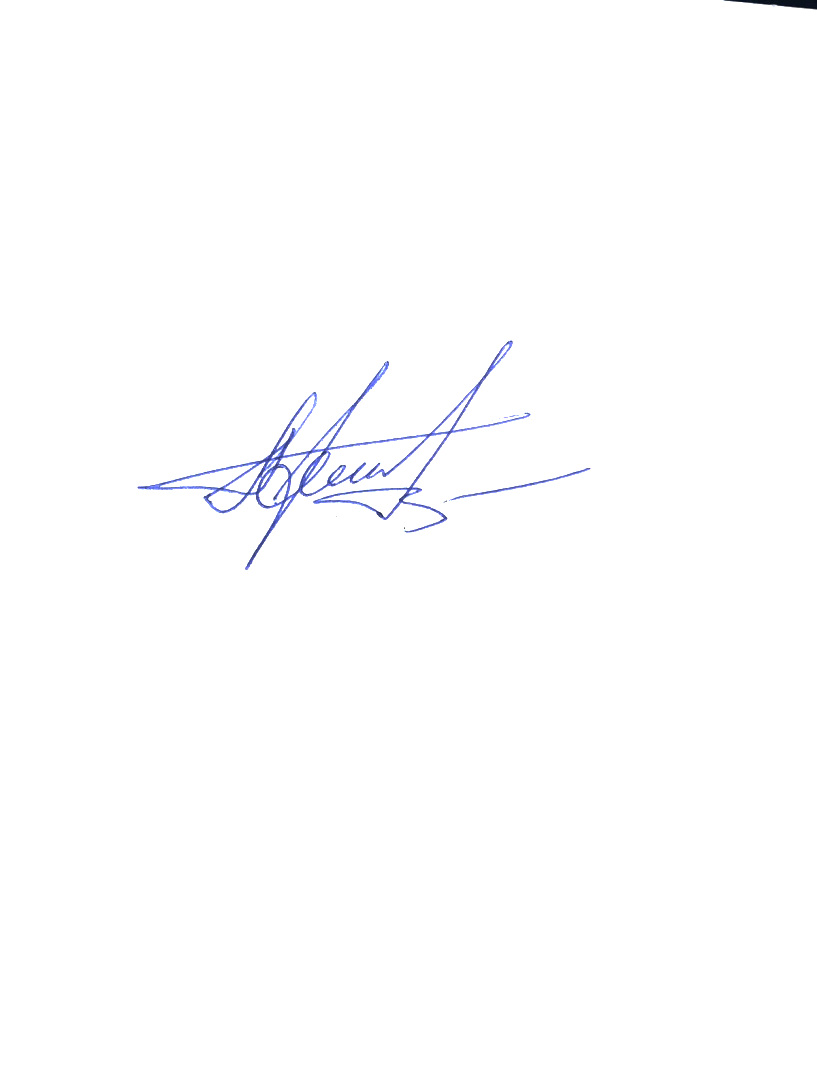 ВрИО начальника 5 НИЦ                                                                          А.Н. Гордиенко10 августа 2023Исп. Шароватов А.А.8 (495) 983 65 48, доб. 43-46РекаПунктУровень воды, смУровень воды, смУровень воды, смРекаПунктМаксимальныйСреднийПойма/НЯ/ОЯАмурЛенинское700-750600620/750/850АмурХабаровск450-500350300/450/600АмурТроицкое350-400280250/380/450АмурКомсомольск500-550350300/450/650АмурЦиммермановка500-550400420/650/750АмурМариинское350-400250250/400/550АмурБогородское300-350250180/400/500АмурТахта430-450400390/500/550